Исходящий документ № КГД-07-5-18/12865-И от 16.03.2021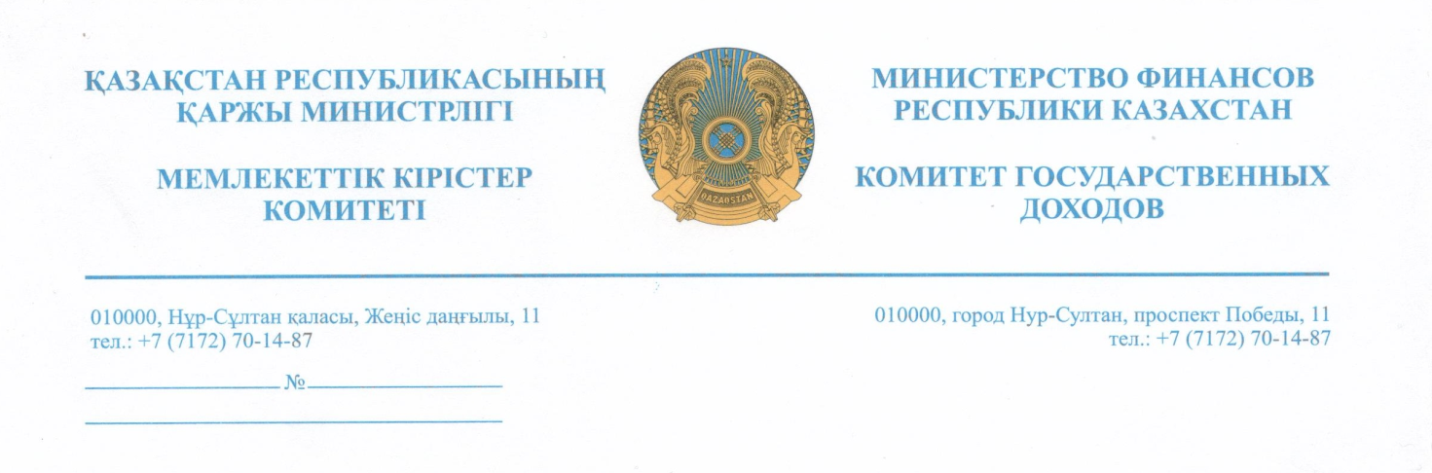 Облыстар және Нұр-Сұлтан, Алматы, Шымкент қалалары бойынша департаменттерініңбасшыларынаЖіктеу туралы түсінік
«Тартқыш генератор» өнімі.Қазақстан Республикасы Қаржы министрлігінің Мемлекеттік кірістер комитеті  «Қазақстан Республикасындағы кедендік реттеу туралы» Қазақстан Республикасы Кодексінің 42-бабына сәйкес ауыр жүк таситын карьерлік самосвалдар мен дизель-электр пойыздарында пайдаланылатын «тартқыш генератор» тауарын сыныптау туралы түсіндірме жолдайды.Анықтама: электр жетектері-бұл механикалық энергияны электр энергиясына және керісінше түрлендіру процестерін басқаруға және басқаруға арналған жүйе. Жетексіз қазіргі заманғы электр машинасының дизайнын елестету мүмкін емес. Электр машинасына негізделген өнімнің сапасы, сондай-ақ функционалдығы мен жұмыс ұзақтығы электр жетегінің түріне және оның сипаттамаларына байланысты.Тартқыш генератор көлік құралдарының электр жетектерінде қолданылады, онда олар механикалық энергияны электр кабельдері арқылы электр қозғалтқыштарына берілетін электр энергиясына айналдырады, онда ол қайтадан механикалық энергияға айналады, осылайша көлік құралдарының қозғалысын қамтамасыз етеді.Тартқыш генераторларды жіктеу кезінде қаралған ЕАЭО СЭҚ ТН тауар позициялары:ЕАЭО СЭҚ ТН 8501 тауар позициясында «электр қозғалтқыштары мен генераторлары (электргенераторлық қондырғылардан басқа)» сыныпталады.ЕАЭО СЭҚ ТН 8501 тауар позициясына түсініктемеге сәйкес (II бөлім электр генераторлары) бұған номенклатураның қандай да бір тауар позициясымен неғұрлым нақты қамтылмаған жағдайда әртүрлі энергия көздері (механикалық, күн және т.б.) есебінен электр энергиясын өндіретін машиналар кіреді.Электр генераторларында қол немесе аяқ жетегі болуы мүмкін, бірақ әдетте оларда бастапқы қозғалтқыш бар (мысалы, гидравликалық турбиналар, бу турбиналары, жел қозғалтқыштары, поршеньді поршеньді қозғалтқыштар, ішкі жану поршеньдері). Алайда, осы тауар позициясына бастапқы қозғалтқыштарсыз ұсынылатын генераторлар ғана енгізіледі.Осы тауар позициясына сондай-ақ электр станцияларына арналған ірі генераторларды қоса алғанда, барлық электр генераторлары; басқа генераторларда орамдарды қоздыру үшін шағын қосалқы генераторлар; әртүрлі мақсаттарда электр қоректендіру үшін қолданылатын түрлі өлшеміндегі генераторлар (мысалы, электр желісіне қосылмаған кемелерде, фермаларда, электролизге арналған химия өнеркәсібінде, сондай-ақ дизель-электр пойыздарында) кіреді.ЕАЭО СЭҚ ТН 8501 тауар позициясының «электр генераторларына» қатысты түсіндірмелердің «в» және «е» тармақтарына сәйкес одан алып тасталады:- электр генераторлары бастапқы қозғалтқыштармен бірге 8502 тауар позициясына енгізіледі;- іштен жану қозғалтқыштарымен бірге немесе велосипедтерде немесе моторлы көлік құралдарында пайдаланылатын электрлік жарықтандыру немесе сигнал беру жабдығы үшін қолданылатын генераторлар (тұрақты және ауыспалы ток) тиісінше 8511 және 8512 тауар позицияларында жіктеледі.ЕАЭО СЭҚ ТН 8511 тауар позициясына қысудан ұшқынмен от алатын іштен жану қозғалтқыштарын тұтатуға немесе іске қосуға арналған электр жабдығы (мысалы, магнето, от алдыру катушкалары, оталдыру білтелері, қызу білтелері, стартерлер); осындай қозғалтқыштармен бірге пайдаланылатын генераторлар (мысалы, тұрақты немесе ауыспалы ток) және үлгідегі ажыратқыштар жатады.ЕАЭО СЭҚ ТН 85-тобына 2-ескертпеге сәйкес 8501-8504 тауар позицияларына 8501-8504 тауар позициясының тауарлары енгізілмейді, 8511, 8512, 8540, 8541 немесе 8542 тауар позициясының тауарлары енгізілмейді.Осылайша, тауар позициясын таңдау кезінде, бірінші кезекте, тартқыш генераторларды ЕАЭО СЭҚ ТН 8511 тауар позициясына жатқызу мүмкіндігін айқындау қажет.8511 тауар позициясына түсіндірмелерге сәйкес осы тауар позициясына жататын генераторлар қозғалтқыштан қозғалысқа келтіріледі. Батареяларды зарядтау және жарықтандыру, сигнал беру, жылыту және моторлы көлік құралдарының, ұшу аппараттарының және т. б. жабдықтары үшін қызмет етеді.8501 тауар позициясына қатысты түсіндірмелердің жоғарыда келтірілген ережелерін ескере отырып, кемелерде және дизель-электр пойыздарында пайдаланылатын поршеньді Іштен жану қозғалтқыштарымен іске қосылатын генераторлар (осы көлік құралдарында электр жетектерін пайдаланады) 8511 тауар позициясына Іштен жану қозғалтқыштарымен «пайдаланылатын үлгідегі» генераторлар ретінде көлік құралының трансмиссиясы рөлін атқаратын олардың электр жетегінің бөлігі болып табылатын тарту генераторлары жатпайды деп қорытынды жасауға болады.Осылайша, ҚР ҚМ МКК пікірі бойынша, егер тартқыш генератор тартқыш электр қозғалтқыштарын қоректендіру үшін электр энергиясын өндіретін болса, онда оны жіктеу ЕАЭО СЭҚ ТН 8501 тауар позициясында жүзеге асырылатын болады.Егер қаралатын электр генераторы Іштен жану қозғалтқышымен үйлесімде қолданылса және батареяларды зарядтау және жарықтандыру, сигнал беру, жылыту және өзге де электр жабдығын қоректендіру үшін қызмет етсе, онда оны сыныптау ЕАЭО СЭҚ ТН 8511 тауар позициясында жүзеге асырылады.Егер мұндай электр генераторы Іштен жану қозғалтқышымен бірге жеткізілетін болса, онда оны сыныптау ЕАЭО СЭҚ ТН 8502 тауар позициясында жүзеге асырылатын болады.Осы түсіндірме түсіндіру жұмыстарын пайдалану және жүргізу үшін жіберіледіҚР ҚМ МККТөрағаның орынбасары                                              Қ. Жұмағұлов  М. Мағзұмов718410Ғ. Қыстаубаев718237Руководителям Департаментов по областям,г. г. Нур-Султан, Алматы, Шымкент.Разъяснение о классификациитовара «Тяговый генератор».Комитет государственных доходов Министерства финансов Республики Казахстан в соответствии со статьей 42 Кодекса Республики Казахстан «О таможенном регулировании в Республике Казахстан», направляет разъяснение о классификации товара «тяговый генератор»,  используемого в большегрузных карьерных самосвалах и дизель-электропоездах.Справочно: Электроприводы – это система, которая предназначена для управления и контроля над процессами преобразования механической энергии в электрическую и наоборот. Без привода невозможно представить конструкцию ни одной современной электрической машины. Качество изделия, в основе которого есть электрическая машина, а также функционал и длительность эксплуатации зависит от типа электропривода и его характеристик.Тяговый генератор  применяется в электроприводах транспортных средств, где они преобразуют механическую энергию в электрическую, передаваемую по электрическим кабелям на тяговые электродвигатели, где она вновь преобразуется в механическую энергию, обеспечивая тем самым движение транспортных средств. Товарные позиции ТН ВЭД ЕАЭС, которые рассмотрены при классификации тяговых генераторов: В товарной позиции 8501 ТН ВЭД ЕАЭС классифицируются «Двигатели и генераторы электрические (кроме электрогенераторных установок)».Согласно Пояснению к товарной позиции 8501 ТН ВЭД ЕАЭС (раздел II Электрические генераторы) сюда входят машины, вырабатывающие электроэнергию за счет различных источников энергии (механической, солнечной и т.д.), при условии, что они не охвачены более конкретно какой-либо другой товарной позицией Номенклатуры.Электрогенераторы могут иметь ручной или ножной привод, но обычно у них имеется первичный двигатель (например, гидравлические турбины, паровые турбины, ветродвигатели, паровые двигатели с возвратно-поступательным движением поршня, поршневые двигатели внутреннего сгорания). Однако в данную товарную позицию включаются только такие генераторы, которые представляются без первичных двигателей.В данную товарную позицию также входят все электрогенераторы, включая крупные генераторы для электростанций; малые вспомогательные генераторы для возбуждения обмоток в других генераторах; генераторы различных типоразмеров, применяемые для электропитания в различных целях (например, на судах, на фермах, не подсоединенных к электросети, в химической промышленности для электролиза, а также в дизель-электропоездах).Согласно пунктам «в» и «е» Пояснений в отношении «электрических генераторов»  товарной позиции 8501 ТН ВЭД ЕАЭС, из неё исключаются:- электрогенераторы в сборе с первичными двигателями включаются в товарную позицию 8502;- генераторы (постоянного и переменного тока), применяемые в сочетании с двигателями внутреннего сгорания или для электрического осветительного или сигнализационного оборудования, используемого на велосипедах или в моторных транспортных средствах, классифицируются в товарных позициях 8511 и 8512 соответственно.К товарной позиции 8511 ТН ВЭД ЕАЭС относятся электрооборудование для зажигания или пуска двигателей внутреннего сгорания с искровым зажиганием от сжатия (например, магнето, катушки зажигания, свечи зажигания, свечи накаливания, стартеры); генераторы (например, постоянного или переменного тока) и прерыватели типа используемых вместе с такими двигателями.В соответствии с примечанием 2 к группе 85 ТН ВЭД ЕАЭС в товарные позиции 8501-8504 не включаются товары товарной позиции 8501-8504, не включаются товары товарной позиции 8511, 8512, 8540, 8541 или 8542.Таким образом, при выборе товарной позиции необходимо, в первую очередь, определить возможность отнесения тяговых генераторов к товарной позиции 8511 ТН ВЭД ЕАЭС.В соответствии с Пояснениями к товарной позиции 8511  генераторы, относящиеся к данной товарной позиции, приводятся в движение от двигателя. Служат для зарядки батарей и питания осветительного, сигнализационного, отопительного и прочего оборудования моторных транспортных средств, летательных аппаратов и т.д.Учитывая вышеприведенные положения пояснений, относящихся к товарной позиции 8501 генераторы, приводимые в действие поршневыми двигателями внутреннего сгорания, используемые на судах и в дизель-электропоездах (в данных транспортных средствах используют электроприводы) можно сделать вывод, что к товарной позиции 8511 в качестве генераторов, «типа используемых» с двигателями внутреннего сгорания, не относятся тяговые генераторы, являющиеся частью их электропривода, выполняющего роль трансмиссии транспортного средства. Таким образом, по мнению КГД МФ РК, если тяговый генератор вырабатывает электроэнергию для питания тяговых электродвигателей, то его классификация будет осуществляться в товарной позиции 8501 ТН ВЭД ЕАЭС.Если рассматриваемый электрический генератор применяется в сочетании с двигателем внутреннего сгорания и служит для зарядки батарей и питания осветительного, сигнализационного, отопительного и прочего электрооборудования, то его классификация осуществляется в товарной позиции 8511 ТН ВЭД ЕАЭС.В случае если такой электрический генератор поставляется вместе с двигателем внутреннего сгорания, то его классификация будет осуществляться в товарной позиции 8502 ТН ВЭД ЕАЭС.Настоящее разъяснение направляется для использования и проведения разъяснительной работы.Заместитель ПредседателяКомитета государственных доходов МФ РК                                                                          К. ДжумагуловМ. Магзумов718410Г. Кыстаубаев71823785018511Электр қозғалтқыштары мен генераторлары (электр генераторлық қондырғылардан басқа).Ұшқыннан немесе жанғыш қоспаның қысылуынан тұтанатын іштен жану қозғалтқыштарын тұтатуға немесе от алдыруға арналған электр жабдығы (мысалы, магнето, тұтану катушкалары, тұтану білтелері, қыздыру білтелері, стартерлер); осындай қозғалтқыштармен бірге пайдаланылатын үлгідегі генераторлар (мысалы, тұрақты және ауыспалы ток) және ажыратқыштар.85018511Двигатели и генераторы электрические (кроме электрогенераторных установок).Электрооборудование для зажигания или пуска двигателей внутреннего сгорания с воспламенением от искры или от сжатия горючей смеси (например, магнето, катушки зажигания, свечи зажигания, свечи накаливания, стартеры); генераторы (например, постоянного и переменного тока) и прерыватели типа используемых вместе с такими двигателями.